Понедельник – 18 мая 2020гТема: До свидания, детский сад!Цель: Уточнить представления детей о разнице между детским садом и школой, правилах поведения в школеУтренняя гимнастикаhttps://www.youtube.com/watch?v=b0lnHl0cxGoОбразовательная деятельность: Музыкальное развитие- http://dou8.edu-nv.ru/svedeniya-ob-obrazovatelnoj-organizatsii/938-dokumenty/6329-stranichka-muzykalnogo-rukovoditelya«Познание окружающего мира».  Тема: «Скоро в школу». Цель: Уточнить представления детей о разнице между детским садом и школой, о правилах поведения в школе. Дать полезные советы по подготовке к школе (презентация).Кружок: «Юный шахматист/Волшебные Шашки«Юный шахматист - https://www.chesskid.com/ru/computer/play«Волшебные шашки» - https://multoigri.ru/igri-shashki     «Аппликация». Тема: «Закладка». Цель: Продолжать знакомить детей с приемом аппликативного оформления бытовых изделий. Развивать чувство формы,  композиции и цвета. Воспитывать любознательность. 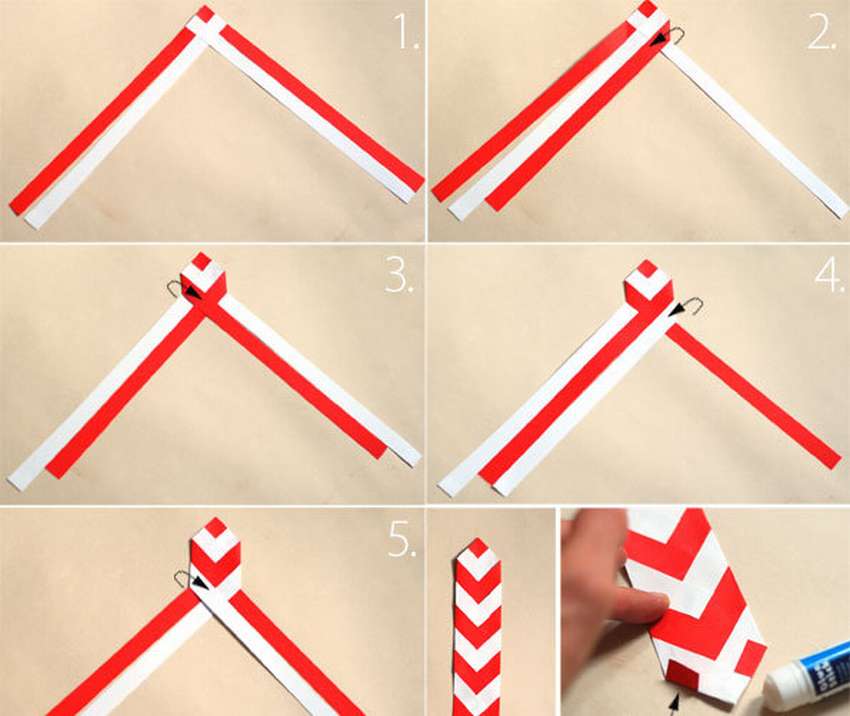 «Пожарная безопасность». Тема:  Пожар в лесу. Закрепить знания детей о причинах возникновения пожара в лесу. Учить анализировать поведение человека в лесу, определять последствия его влияния на природу. Воспитывать бережное отношение к природе.  https://nsportal.ru/zhigaltsova-ekaterina-sergeevna